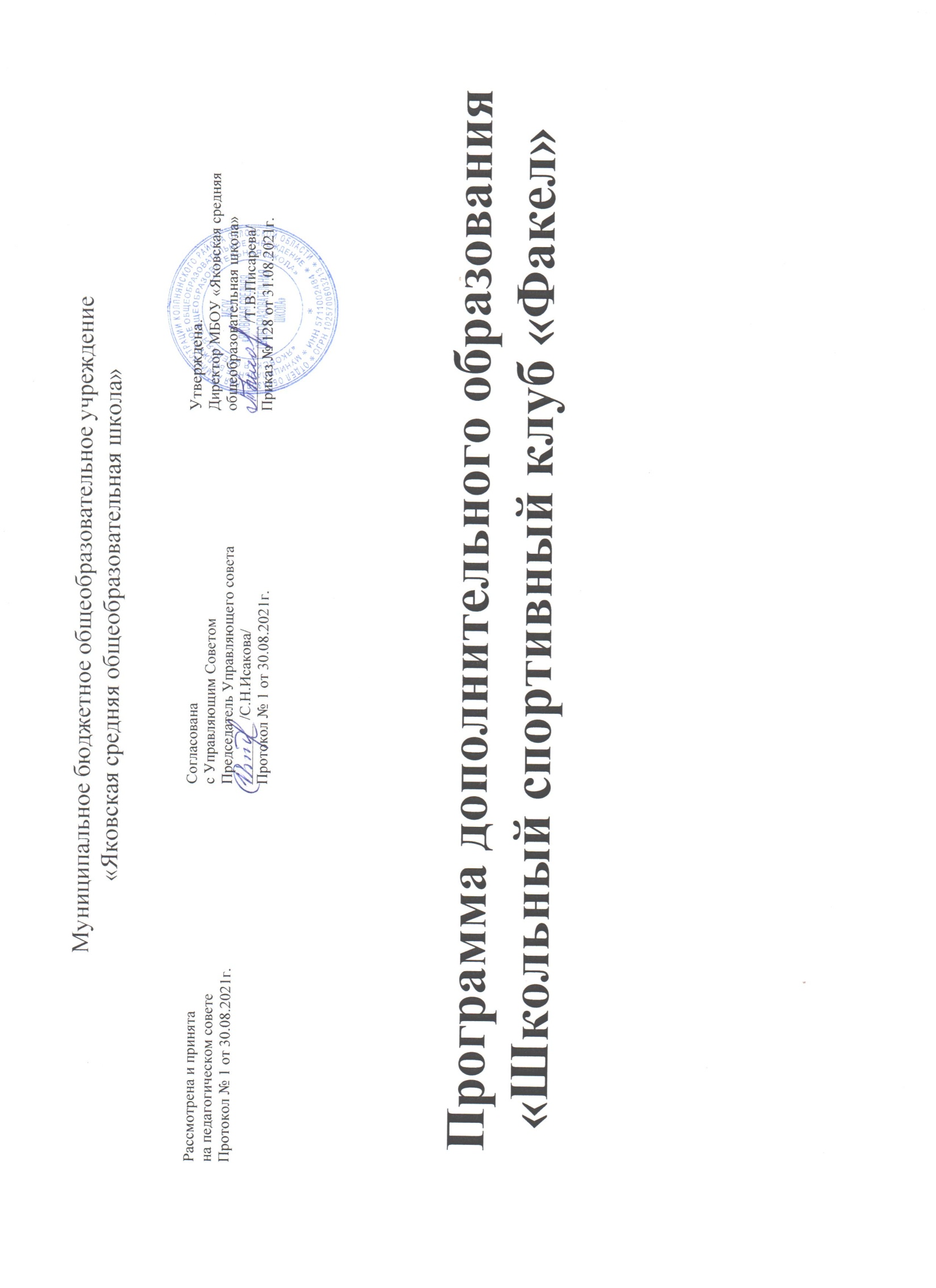 Паспорт программыАктуальность программы.Поддержание и укрепление здоровья нации, приобщение к занятиям физической культурой и спортом уже долгое время является одним из приоритетных направлений развития нашей страны. В настоящее время работа в данном направлении ведется с помощью реализации Распоряжения Правительства РФ от 24.11.2020 г. № 3081-р «О стратегии развития физической культуры и спорта в Российской Федерации на период до 2030 года», целью которой является – создание условий для укрепления здоровья населения путем развития инфраструктуры спорта. Популяризации массового и профессионального спорта и приобщение различных слоев общества к регулярным занятиям физической культурой и спортом.Ни одно другое социальное окружение нашего города не может оказать такого воздействия на формирование здоровой личности школьника, на развитие олимпийских видов спорта, какое может осуществить школа, которая является местом активной деятельности ребенка на протяжении 11 школьных лет. Именно здесь интенсивно развивается детский организм, происходит формирование здоровья на даль- нейшую жизнь, именно здесь появляются новые детские рекорды.Обоснование.Приобщение подростков к ценности здорового образа жизни является одной из основных задач ШСК «Факел». Именно поэтому наш педагогический коллектив выбрал её основным направлением работы с подрастающим поколением, которые впоследствии смогут показать пример здорового образа жизни.Здоровье надо не беречь, а укреплять и приумножать, а это возможно лишь при здоровом образе жизни и активном занятии физической культурой.Для занятий созданы все условия: действует спортивный зал, благоустроена пришкольная спортивная площадка.В школе богатые спортивные традиции:- ежегодно проводятся Дни Здоровья, целью которых является популяризация ЗОЖ, организация активного здорового отдыха;- спортивно-массовые мероприятия,  соревнования команд: «Веселые старты», «Папа, мама, я – дружная семья»;- организация плановой внеклассной работы по физической культуре через работу спортивных секций («волейбол», «баскетбол»);        - участие в районных военно-патриотических мероприятиях в рамках проекта «Школа безопасности»;- участие в районных соревнованиях КЭС-БАСКЕТ.С учётом данных обстоятельств, администрация МБОУ «Яковская средняя общеобразовательная школа» считает наиболее соответствующей требованиям современности  идею создания школьного спортивного клуба.Основное содержание программы.Программа ШСК «Факел» разработана на основании документов,	составляющих нормативно-правовую базу для создания и организации деятельности физкультурно - спортивных клубов:Закон «Об образовании» РФ«Методические рекомендации по созданию и организации деятельности школьных спортивных клубов в образовательных учреждениях», утверждѐнных приказом Министерством образования и науки РФ от 10.08.2011г.Программа «Школа- территория здоровья»Распоряжение Правительства РФ от 24.11.2020 г. № 3081-р «О стратегии развития физической культуры и спорта в Российской Федерации на период до 2030 года».Программа развития образования разработана на основе принципов:целостности и системности предполагаемых изменений;открытости образовательной системы.ШСК «Факел»  создан на основании приказа директора школы и функционирует в соответствии с Уставом школьного спортивного клуба и положением о школьном спортивном клубе, утверждённым директором школы.Физкультурно-спортивный клуб осуществляет свою деятельность совместно с Управляющим советом, Советом родителей и Педагогическим советом школы.Условия для создания ШСК «Факел»Приоритетные направления деятельности.Основные формы организации и виды деятельностиработа с большой аудиторией – соревновательная деятельность различного содержания и уровня; беседа; встречи с ветеранами спорта,  спортивные комплексы, походы;работа в классах (малых – до 5 участников, средних – до 10 участников) – творческие конкурсы (рисунков, плакатов, кроссвордов, выпуск«горячих листовок», стихи и др.); игры (коммуникативные, сюжетно-ролевые,);командная деятельность – соревнования и состязания в рамках содержания программы.учебная деятельность: учебный план предусматривает  введение 3- х часов занятий по  физической культуре в 1-11 классах в учебное и внеурочное время.Включение олимпийской тематики в содержание урока физкультуры:«Легенды и мифы Греции о зарождении олимпийских игр»«Олимпийские и неолимпийские виды спорта»«Олимпийская азбука. Необычные истории с обычными прыжками»«Олимпийские игры: прошлое, настоящее, будущее»«Олимпийские символы»«Бег вчера и сегодня»«Знаменитые олимпийские чемпионы и их спортивные достижения в лѐгкой атлетике»«Лыжный спорт. Из истории»Примерная тематика классных часов по ЗОЖВ системе дополнительного образования реализуются следящие программы спортивно - оздоровительной направленности: (мини-футбол, баскетбол,	волейбол, общая физическая подготовка). Во внеурочной деятельности реализуются программы «Спортивный калейдоскоп»,«Мир спортивных игр», «Спортивные игры», «Настольный теннис».Финансовое обеспечение программы:МБОУ «Яковская средняя общеобразовательная школа» гарантирует клубу содействие в материально – техническом обеспечении и оснащении образовательной деятельности, оборудовании помещений клуба в соответствии с государственными и местными нормами и требованиями.Методическое обеспечение программыФедеральный Закон от 04.12. 2007 г. № 329-ФЗ (ред. от 30.04.2021) «О физической культуре и спорте в Российской Федерации»Распоряжение Правительства РФ от 24.11.2020 г. № 3081-р «О стратегии развития физической культуры и спорта в Российской Федерации на период до 2030 года».Распоряжение Правительства РФ от 29.05. 2015 г. № 996-р «Об утверждении Стратегии развития воспитания в РФ на период до 2025 г.».Постановление Правительства РФ от 15.04. 2014 г. № 302 «Об утверждении Государственной программы Российской федерации «Развитие физической культуры и спорта» (с изменениями).Основная цель программыЦель: приобщение подростков и родителей к здоровому образу жизни, через изучение ЗОЖ и пропаганды, через физические упражненияОсновные задачи программыДля достижения цели определены следующие задачи:вовлечение молодёжи в активное занятие физической культурой и спортом;развитие социально и личностно - значимых качеств, создавая условия для их проявления в спорте и жизнедеятельности через освоение совокупности правил, норм поведения, обязанностей к самому себе, к другим людям, обществу;распространение опыта работы спортивного клуба через СМИ, педагогические сетевые сообщества, сайт школы, школьную газету;организация соревнований по олимпийским видам спорта, олимпийских уроков, конкурсов знатоков олимпийского движения, турниров..Сроки реализации программы2021-2024 г.г.Исполнители программыМБОУ	«Яковская   средняя  общеобразовательная  школа»,	составлена	для обучающихся 1-11 классовОбъем и источники дополнительного финансированияИсточником финансирования программы развития является бюджет образовательногоучрежденияСистема управления программой и контрольКонтроль за ходом реализации программы осуществляет методист Борисова С.Ю.Ожидаемые конечные результатыСоциальный эффект.привлечение родителей к сотрудничеству в ШСК, в городских, окружных, спортивно-массовых мероприятиях примут участие свыше 30 учащихся нашей школы.вовлечение трудных детей школы в секции и мероприятия клуба;вовлечение родителей в физкультурно – массовые мероприятия школы. Образовательный эффект.Освоение   компонентов   ключевых	(универсальных) компетентностей: знаний умений и навыков;Развить у учащихся осознанное отношение к вопросам сохранения собственного здоровья;Выпуск бюллетеней на тему олимпийского образования.Разработка проектов по каникулярной занятости детей и летнему оздоровительному отдыху.Профессиональный эффект.Спортивные успехи – на основе устойчивой мотивации к занятиям избранным видом спорта в контексте учебно-тренировочного процесса:победное участие в  соревнованиях», «Президентские игры» и«Президентские состязания»;рост показателей спортивных достижений учащихся на уровне школы, города;присвоение разрядов лучшим спортсменам школы.профориентация старшеклассников (выбор педагогических вузов	спортивной направленности);Деятельность совета ШСК и волонтеров из членов клуба позволит пропагандировать здоровый образ жизни, профилактику вредных привычек, поможет узнать историю олимпийские достижения через связь со СМИ, выпуск буклетов, фотогазет.КадровоеМатериально - техническоеФинансовоеНормативно - правовое (локальные акты)В состав Совета ШСК входят:куратор клуба (педагог-организатор);председатель совета ШСК;учитель физической культуры;педагоги школы.Используются ресурсы:спортивного зала;пришкольные спортивные площадки;спортивное оборудование;площадка для проведения уроков на открытом воздухе.занятия в спортивном клубе осуществляются педагогами в пределах бюджетного финансирования;целевые спонсорские средства;благотворительныепожертвования юридических и физических лиц.1.Приказ «Об открытии школьного спортивного клуба «Факел» 2.Положение о ШСК «Факел» 3.Должностные обязанности руководителя ШСКПлан работы ШСК на 2021 -2022 уч. годПрограмма ШСКЭтапы	деятельностиЭтапы	деятельностиЭтапы	деятельностиЭтапы	деятельностиЭтапы	деятельностиВиды деятельности. ИндикаторыВиды деятельности. ИндикаторыВиды деятельности. ИндикаторыВиды деятельности. ИндикаторыВиды деятельности. ИндикаторыI этап – подготовительныйИнформационно – агитационная деятельность:I этап – подготовительныйИнформационно – агитационная деятельность:I этап – подготовительныйИнформационно – агитационная деятельность:I этап – подготовительныйИнформационно – агитационная деятельность:I этап – подготовительныйИнформационно – агитационная деятельность:I этап – подготовительныйИнформационно – агитационная деятельность:I этап – подготовительныйИнформационно – агитационная деятельность:I этап – подготовительныйИнформационно – агитационная деятельность:I этап – подготовительныйИнформационно – агитационная деятельность:I этап – подготовительныйИнформационно – агитационная деятельность:Анализ исходной ситуации.Анализ исходной ситуации.Кадровое и финансовое обеспечение. Наличие в клубе	спортивного	инвентаря,	спортивного	итренажерного залов, спортивных площадок.Кадровое и финансовое обеспечение. Наличие в клубе	спортивного	инвентаря,	спортивного	итренажерного залов, спортивных площадок.Кадровое и финансовое обеспечение. Наличие в клубе	спортивного	инвентаря,	спортивного	итренажерного залов, спортивных площадок.Кадровое и финансовое обеспечение. Наличие в клубе	спортивного	инвентаря,	спортивного	итренажерного залов, спортивных площадок.Кадровое и финансовое обеспечение. Наличие в клубе	спортивного	инвентаря,	спортивного	итренажерного залов, спортивных площадок.Кадровое и финансовое обеспечение. Наличие в клубе	спортивного	инвентаря,	спортивного	итренажерного залов, спортивных площадок.Наличие	спортинвентаря	и оборудованияНаличие	спортинвентаря	и оборудованияАнкетирование детейАнкетирование детейМониторинг	физического развития по основным физическим параметрам;психолого-педагогический мониторинг самочувствия и утомляемости учащихся (психофизиологический тест);тест «Я выбираю здоровье»Мониторинг	физического развития по основным физическим параметрам;психолого-педагогический мониторинг самочувствия и утомляемости учащихся (психофизиологический тест);тест «Я выбираю здоровье»Мониторинг	физического развития по основным физическим параметрам;психолого-педагогический мониторинг самочувствия и утомляемости учащихся (психофизиологический тест);тест «Я выбираю здоровье»Мониторинг	физического развития по основным физическим параметрам;психолого-педагогический мониторинг самочувствия и утомляемости учащихся (психофизиологический тест);тест «Я выбираю здоровье»Мониторинг	физического развития по основным физическим параметрам;психолого-педагогический мониторинг самочувствия и утомляемости учащихся (психофизиологический тест);тест «Я выбираю здоровье»Мониторинг	физического развития по основным физическим параметрам;психолого-педагогический мониторинг самочувствия и утомляемости учащихся (психофизиологический тест);тест «Я выбираю здоровье»Диаграммы, инф картыДиаграммы, инф картыСоздание школьной спортивной «Радиоволны»Создание школьной спортивной «Радиоволны»Агитационная работа в средствах массовой информации, по вовлечению обучающихся к занятиям спортом. Оформление буклетов по олимпийской тематике. Оформление стенда «Они будущие олимпийские чемпионы»Агитационная работа в средствах массовой информации, по вовлечению обучающихся к занятиям спортом. Оформление буклетов по олимпийской тематике. Оформление стенда «Они будущие олимпийские чемпионы»Агитационная работа в средствах массовой информации, по вовлечению обучающихся к занятиям спортом. Оформление буклетов по олимпийской тематике. Оформление стенда «Они будущие олимпийские чемпионы»Агитационная работа в средствах массовой информации, по вовлечению обучающихся к занятиям спортом. Оформление буклетов по олимпийской тематике. Оформление стенда «Они будущие олимпийские чемпионы»Агитационная работа в средствах массовой информации, по вовлечению обучающихся к занятиям спортом. Оформление буклетов по олимпийской тематике. Оформление стенда «Они будущие олимпийские чемпионы»Агитационная работа в средствах массовой информации, по вовлечению обучающихся к занятиям спортом. Оформление буклетов по олимпийской тематике. Оформление стенда «Они будущие олимпийские чемпионы»Еженедельные новостиЕженедельные новостиОрганизационная деятельность:Организационная деятельность:Организационная деятельность:Организационная деятельность:Организационная деятельность:Организационная деятельность:Организационная деятельность:Организационная деятельность:Организационная деятельность:Организационная деятельность:Организация детско-взрослого самоуправления (заседаний совета ШСК)Организация детско-взрослого самоуправления (заседаний совета ШСК)Создание физкультурно – спортивного совета среди учащихся, родителей и общественности Утверждение документов на управляющем совете школы.Создание отряда спортивного резерва, школьной спортивной «Радиоволны».Планирование, организация и проведение мероприятийСоздание физкультурно – спортивного совета среди учащихся, родителей и общественности Утверждение документов на управляющем совете школы.Создание отряда спортивного резерва, школьной спортивной «Радиоволны».Планирование, организация и проведение мероприятийСоздание физкультурно – спортивного совета среди учащихся, родителей и общественности Утверждение документов на управляющем совете школы.Создание отряда спортивного резерва, школьной спортивной «Радиоволны».Планирование, организация и проведение мероприятийСоздание физкультурно – спортивного совета среди учащихся, родителей и общественности Утверждение документов на управляющем совете школы.Создание отряда спортивного резерва, школьной спортивной «Радиоволны».Планирование, организация и проведение мероприятийСоздание физкультурно – спортивного совета среди учащихся, родителей и общественности Утверждение документов на управляющем совете школы.Создание отряда спортивного резерва, школьной спортивной «Радиоволны».Планирование, организация и проведение мероприятийСоздание физкультурно – спортивного совета среди учащихся, родителей и общественности Утверждение документов на управляющем совете школы.Создание отряда спортивного резерва, школьной спортивной «Радиоволны».Планирование, организация и проведение мероприятийРабота творческой группы по созданию клуба.Создание нормативной базы:Приказ о назначении руководителя клуба, о совете клуба, об утверждении плана работы. Положения, расписание спортивных	секций, 	работы спортивного зала; должностные 	обязанности руководителя и педагогов, план работы ШСК;создание направления ШСКпротоколы заседаний Совета клуба.Отчеты о проведении мероприятий.Работа творческой группы по созданию клуба.Создание нормативной базы:Приказ о назначении руководителя клуба, о совете клуба, об утверждении плана работы. Положения, расписание спортивных	секций, 	работы спортивного зала; должностные 	обязанности руководителя и педагогов, план работы ШСК;создание направления ШСКпротоколы заседаний Совета клуба.Отчеты о проведении мероприятий.Создание символики ШСК.Создание символики ШСК.Конкурс на название ШСК, эмблемы и девиза, сбор предложений по организации физкультурно – массовых мероприятий.Приобретение спортивной формыКонкурс на название ШСК, эмблемы и девиза, сбор предложений по организации физкультурно – массовых мероприятий.Приобретение спортивной формыКонкурс на название ШСК, эмблемы и девиза, сбор предложений по организации физкультурно – массовых мероприятий.Приобретение спортивной формыКонкурс на название ШСК, эмблемы и девиза, сбор предложений по организации физкультурно – массовых мероприятий.Приобретение спортивной формыКонкурс на название ШСК, эмблемы и девиза, сбор предложений по организации физкультурно – массовых мероприятий.Приобретение спортивной формыКонкурс на название ШСК, эмблемы и девиза, сбор предложений по организации физкультурно – массовых мероприятий.Приобретение спортивной формыАтрибутика ШСК, формаАтрибутика ШСК, формаII этап – системообразующий	Социально - значимая физкультурно - спортивная деятельность:II этап – системообразующий	Социально - значимая физкультурно - спортивная деятельность:II этап – системообразующий	Социально - значимая физкультурно - спортивная деятельность:II этап – системообразующий	Социально - значимая физкультурно - спортивная деятельность:II этап – системообразующий	Социально - значимая физкультурно - спортивная деятельность:II этап – системообразующий	Социально - значимая физкультурно - спортивная деятельность:II этап – системообразующий	Социально - значимая физкультурно - спортивная деятельность:II этап – системообразующий	Социально - значимая физкультурно - спортивная деятельность:II этап – системообразующий	Социально - значимая физкультурно - спортивная деятельность:II этап – системообразующий	Социально - значимая физкультурно - спортивная деятельность:Торжественное открытие школьного спортивного клубаТоржественное открытие школьного спортивного клубаТоржественное открытие школьного спортивного клубаПраздник здоровья.Праздник здоровья.Праздник здоровья.Праздник здоровья.План проведения, приказПлан проведения, приказПлан проведения, приказОрганизация физкультурно массовых мероприятийПроведение физкультурно – массовых мероприятий: Спартакиады, предметные недели дни открытых дверей, часы спорта,Дни здоровья и отдыха, турниры, акцииПроведение физкультурно – массовых мероприятий: Спартакиады, предметные недели дни открытых дверей, часы спорта,Дни здоровья и отдыха, турниры, акцииПроведение физкультурно – массовых мероприятий: Спартакиады, предметные недели дни открытых дверей, часы спорта,Дни здоровья и отдыха, турниры, акцииПроведение физкультурно – массовых мероприятий: Спартакиады, предметные недели дни открытых дверей, часы спорта,Дни здоровья и отдыха, турниры, акцииСоздание видео роликов, публикации в газетахВыпуск буклета «Мой спортивный клуб»Создание видео роликов, публикации в газетахВыпуск буклета «Мой спортивный клуб»Создание видео роликов, публикации в газетахВыпуск буклета «Мой спортивный клуб»Организация занятий по интересам, возрастам, уровню физической подготовленности.Организация занятий по интересам, возрастам, уровню физической подготовленности.Организация занятий по интересам, возрастам, уровню физической подготовленности.Количество	детей, занимающихся постоянно в спортивных секциях ШСК.Количество	детей, занимающихся постоянно в спортивных секциях ШСК.Количество	детей, занимающихся постоянно в спортивных секциях ШСК.Количество	детей, занимающихся постоянно в спортивных секциях ШСК.Не менее 30% от числа учащихся школы.Не менее 30% от числа учащихся школы.Не менее 30% от числа учащихся школы.Реализация проектов: «Семейный выходной», «1 Сентября - день знаний и здоровья», «Детские рекорды».Реализация проектов: «Семейный выходной», «1 Сентября - день знаний и здоровья», «Детские рекорды».Реализация проектов: «Семейный выходной», «1 Сентября - день знаний и здоровья», «Детские рекорды».Занятость в клубе детей и взрослых (семейные	старты, соревнования волейболу, футболу и.тд)Занятость в клубе детей и взрослых (семейные	старты, соревнования волейболу, футболу и.тд)Занятость в клубе детей и взрослых (семейные	старты, соревнования волейболу, футболу и.тд)Фото	и	видео	альбомы, видеоролики, публикации в прессеФото	и	видео	альбомы, видеоролики, публикации в прессеФото	и	видео	альбомы, видеоролики, публикации в прессеЛетняя спортивно- оздоровительная Летняя спортивно- оздоровительная Летняя спортивно- оздоровительная Проведение	физкультурно	–	массовых  Проведение	физкультурно	–	массовых  Проведение	физкультурно	–	массовых  Проведение	физкультурно	–	массовых  компаниякомпаниякомпаниямероприятий, походов, экскурсий.мероприятий, походов, экскурсий.мероприятий, походов, экскурсий.мероприятий, походов, экскурсий.III этап – заключительныйIII этап – заключительныйIII этап – заключительныйIII этап – заключительныйIII этап – заключительныйIII этап – заключительныйIII этап – заключительныйIII этап – заключительныйIII этап – заключительныйIII этап – заключительныйУвеличение количества детей, ведущих здоровый образ жизни, занимающихся спортом;уменьшение количества детей, имеющих пагубные привычки;повышение уровня профилактической работы по предупреждению вредных привычек.Увеличение количества детей, ведущих здоровый образ жизни, занимающихся спортом;уменьшение количества детей, имеющих пагубные привычки;повышение уровня профилактической работы по предупреждению вредных привычек.Увеличение количества детей, ведущих здоровый образ жизни, занимающихся спортом;уменьшение количества детей, имеющих пагубные привычки;повышение уровня профилактической работы по предупреждению вредных привычек.Увеличение количества детей, ведущих здоровый образ жизни, занимающихся спортом;уменьшение количества детей, имеющих пагубные привычки;повышение уровня профилактической работы по предупреждению вредных привычек.Мониторинги, анкетированияМониторинги, анкетированияМониторинги, анкетированияМониторинги, анкетированияМониторинги, анкетированияРезультаты анкетирования информация и диагностические картыНакопление и обобщение накопленного опыта по деятельности клубаНакопление и обобщение накопленного опыта по деятельности клубаНакопление и обобщение накопленного опыта по деятельности клубаНакопление и обобщение накопленного опыта по деятельности клубаВыступление на заседаниях ШМО.Выступление на заседаниях ШМО.Выступление на заседаниях ШМО.Выступление на заседаниях ШМО.Выступление на заседаниях ШМО.Протоколы,	тексты выступлений.Участие в проектах и конкурсахУчастие в проектах и конкурсахУчастие в проектах и конкурсахУчастие в проектах и конкурсах«Президентские состязания» и«Президентские спортивные игры» Городской Спартакиаде школьников«Президентские состязания» и«Президентские спортивные игры» Городской Спартакиаде школьников«Президентские состязания» и«Президентские спортивные игры» Городской Спартакиаде школьников«Президентские состязания» и«Президентские спортивные игры» Городской Спартакиаде школьников«Президентские состязания» и«Президентские спортивные игры» Городской Спартакиаде школьниковДипломы, публикации в СМИ, фото и видео материалы1 классРежим дняУход за зубамиЗабота о глазахВ гостях у МойдодыраОдин домаИгры и игрушки.Жадность и жадины.Добрым быть приятнее, чем злым, завистливым и жадным.2 классСолнце, воздух и вода – наши лучшие друзья.Правильное питаниеО витаминахПравильная осанкаПожарная безопасность в школе и домаБезопасность в домеПадение с высоты. Опасность открытого окна, катания на перилах и т.д.Правила безопасности при катании на велосипедеЧто делать если не хочется идти в школу.Мы пришли во владения природы3 классКак предостеречь себя от вредных привычек.Кто нас лечит?Прививки от болезней.Что нужно знать о лекарствахОсторожно - электричествоПравила поведения на водеОсторожно – лед. Правила поведения на льдуПочему мы часто говорим неправду?Надо уметь сдерживать себя.Правила поведения за столом4 класс6 классОт чего зависит рост и развитие организма.Физические особенности развития мальчика и девочки.Твоя нервная системаУтомление и переутомление.Я - дома, я - в школе, я - среди друзей.Иметь своѐ мнение – это важно?!Нехорошие слова.Обычаи и традиции народов мира.Мир энциклопедий.7 классПитание и восстановление.Пищевые добавки и витаминыСтрессы и их влияние на здоровье.Правильное дыхание.Привычки и здоровьеТоксичные вещества и ПАВУмение управлять собойОтветственность и безответственность. Что прячется за этими словами?Компьютер в жизни человека.8 классМальчик или мужчинаВеликий женский секретЭмоции и двигательная активность.Как развивать свой интеллект?Здоровый образ жизни - главное условие профилактики возникновения вредных привычекПортрет друга, которого я хотел бы иметьЛюди, на которых хотелось бы быть похожим.Что меня радует и огорчает в школе.Страна, в которой мне хотелось бы жить.Нет терроризму6 классОт чего зависит рост и развитие организма.Физические особенности развития мальчика и девочки.Твоя нервная системаУтомление и переутомление.Я - дома, я - в школе, я - среди друзей.Иметь своѐ мнение – это важно?!Нехорошие слова.Обычаи и традиции народов мира.Мир энциклопедий.7 классПитание и восстановление.Пищевые добавки и витаминыСтрессы и их влияние на здоровье.Правильное дыхание.Привычки и здоровьеТоксичные вещества и ПАВУмение управлять собойОтветственность и безответственность. Что прячется за этими словами?Компьютер в жизни человека.8 классМальчик или мужчинаВеликий женский секретЭмоции и двигательная активность.Как развивать свой интеллект?Здоровый образ жизни - главное условие профилактики возникновения вредных привычекПортрет друга, которого я хотел бы иметьЛюди, на которых хотелось бы быть похожим.Что меня радует и огорчает в школе.Страна, в которой мне хотелось бы жить.Нет терроризмуУтомление и переутомление. Учимся отдыхатьКак сделать сон полезным.Движение – это жизньКак организовать свой отдых после уроков. Ожоги. Опасность при пользовании пиротехническими средствамиУкусы зверей, змей, насекомыхОказание первой помощи при простых травмахМой компьютер – плюсы и минусы.Почему мы часто не слушаем родителей?Как следует относиться к наказаниям.Культура поведения5 классПринципы рационального питания.Здоровые привычки - здоровый образ жизниТренировка памяти.Память и обучение.Чем заняться после школы.Как выбирать себе друзей.Памятные даты моей семьи.Газеты и журналы моей семьи.Профессии милосердия и добра.9 классВидео-диспут по профилактике ранней беременности «Чья сторона»Никотин, алкоголь, наркотики.Питание и здоровье.Кризисные состояния у подростков"Экзамены без стресса".Чувство взрослости. Что такое?Я имею право на …Пивной алкоголизм – беда молодыхВыбор дальнейшего пути: «За» и «Против».10 классПрофилактика и преодоление вредных привычек."Внимание, СПИД!".Влюбленность.Компания в жизни старшеклассника.11 классПрофилактика и преодоление вредных привычек.Гипертония."Осторожно, СПИД!".Компания в жизни старшеклассника.Прекрасное  в нашей жизни